addendum to
Thresholds for Excluding Varieties of Common Knowledge from the Second Growing Cycle when COYD is UsedDocument prepared by experts from the United KingdomDisclaimer:  this document does not represent UPOV policies or guidanceThe Annex to this document contains a copy of a presentation on “Thresholds for Excluding Varieties of Common Knowledge from the Second Growing Cycle when COYD is Used”, prepared by experts from the United Kingdom, to be made at the thirty-fifth session of the Technical Working Party on Automation and Computer Programs (TWC). [Annex follows]THRESHOLDS FOR EXCLUDING VARIETIES OF COMMON KNOWLEDGE FROM THE SECOND GROWING CYCLE WHEN COYD IS USEDPresentation prepared by experts from the United Kingdom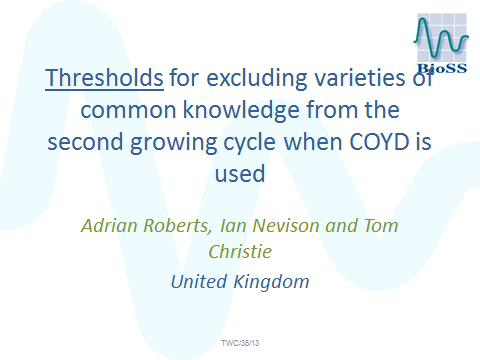 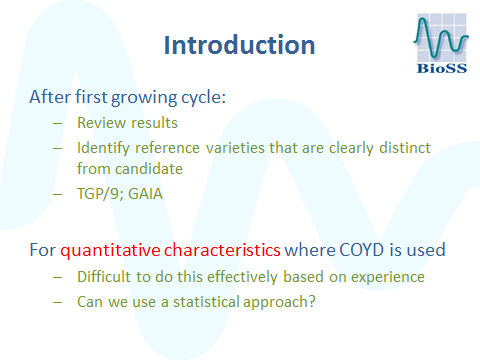 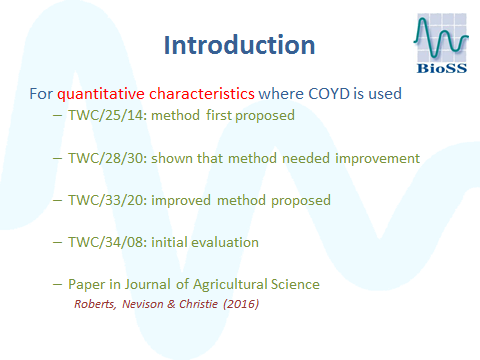 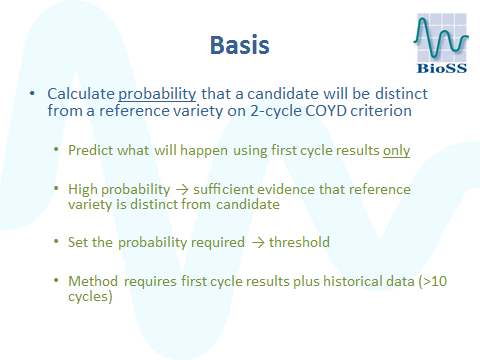 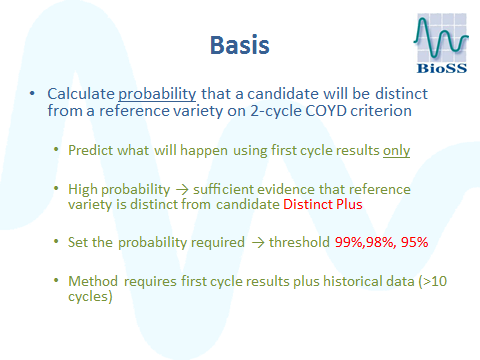 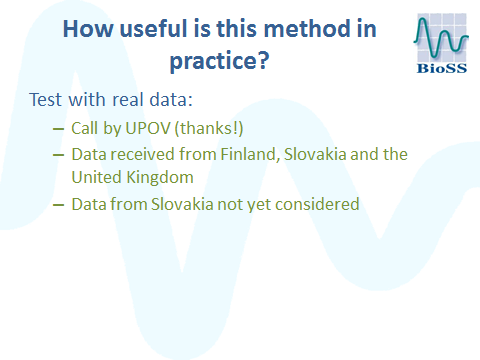 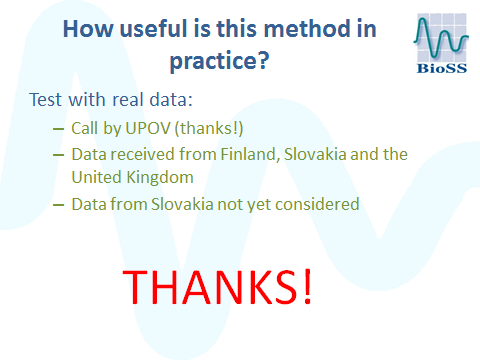 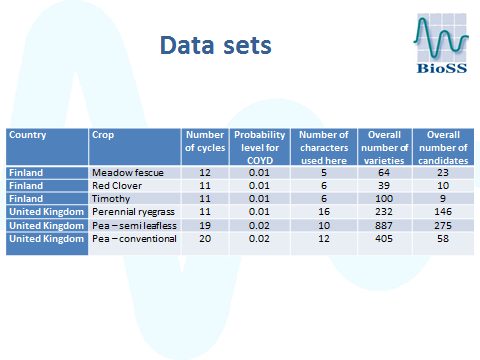 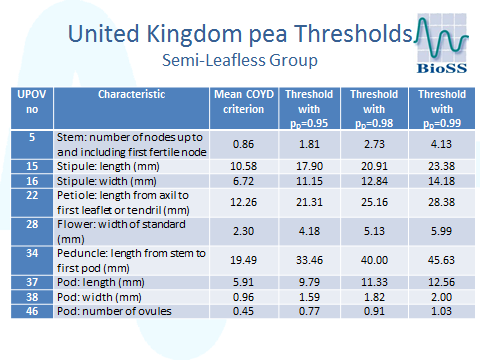 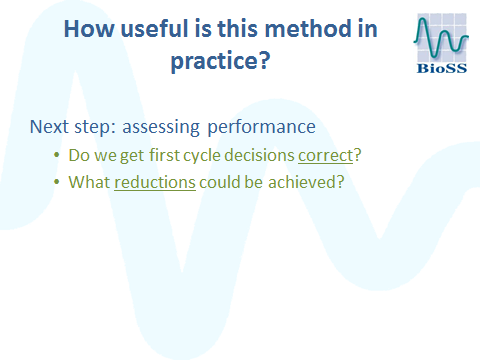 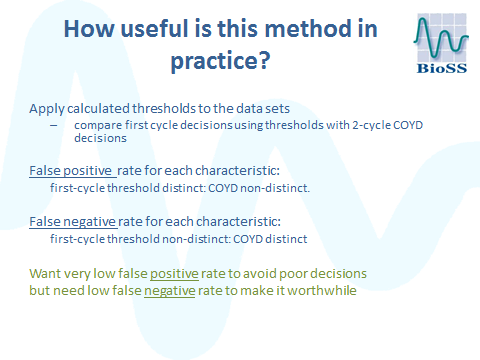 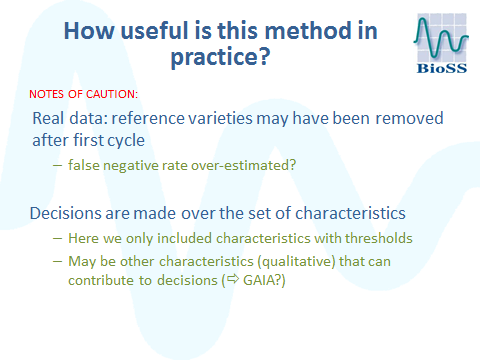 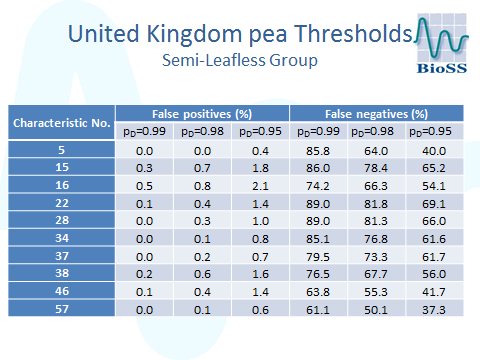 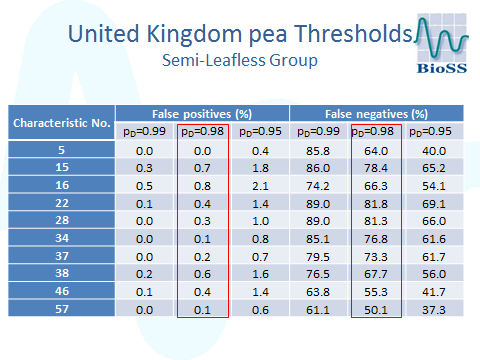 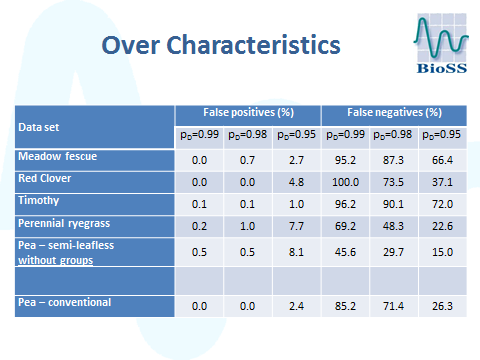 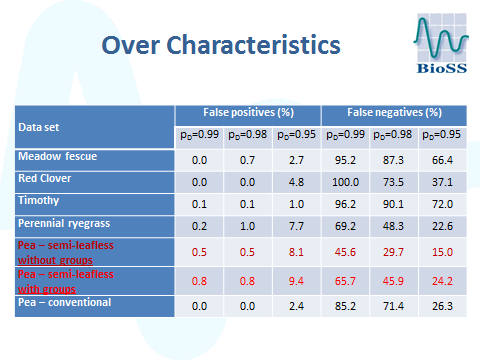 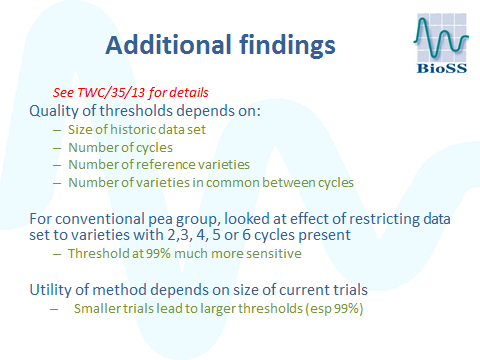 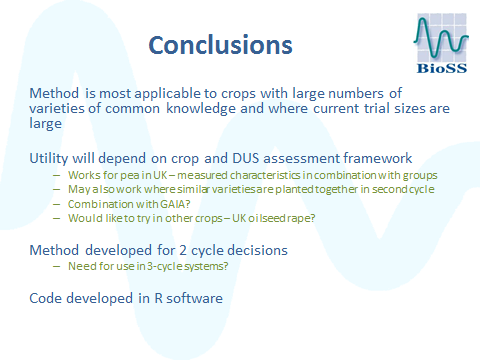 [End of Annex and of document]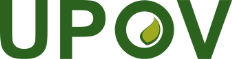 EInternational Union for the Protection of New Varieties of PlantsTechnical Working Party on Automation and Computer ProgramsThirty-Fifth Session
Buenos Aires, Argentina, November 14 to 17, 2017TWC/35/13 Add.Original:  EnglishDate:  November 7, 2017